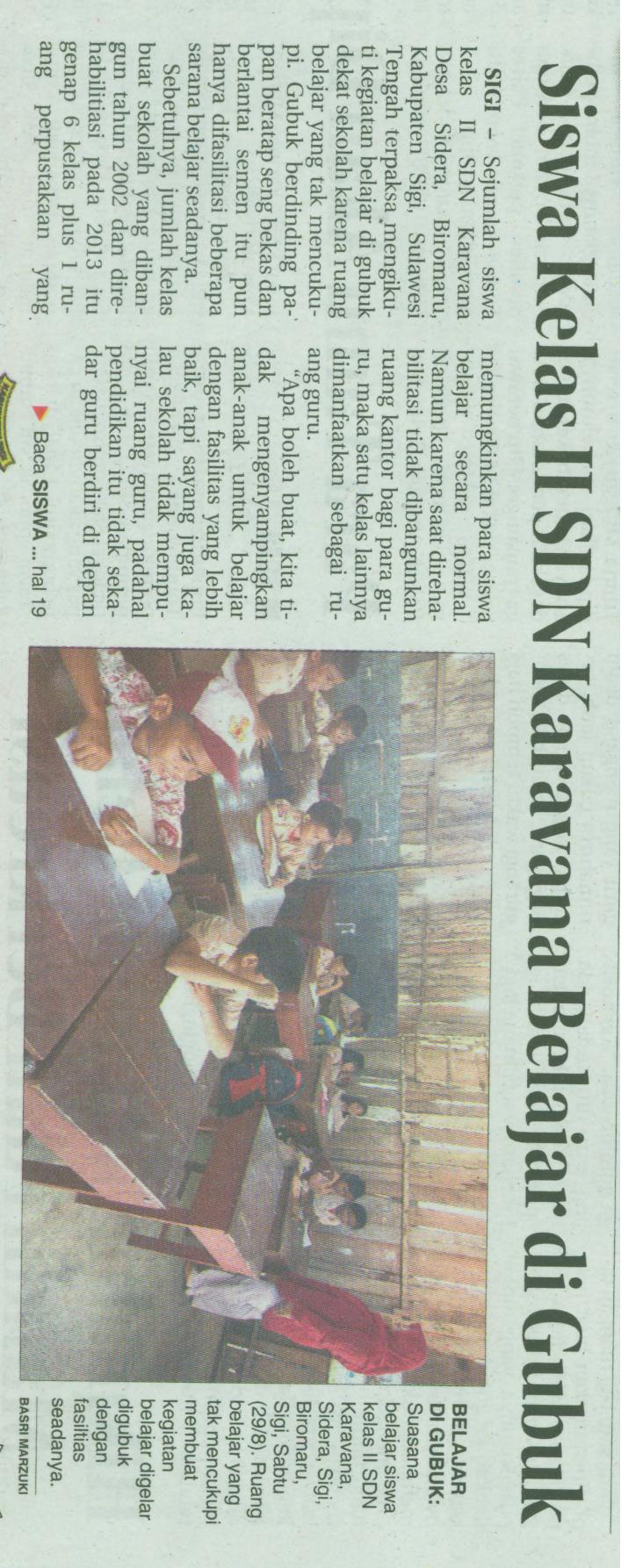 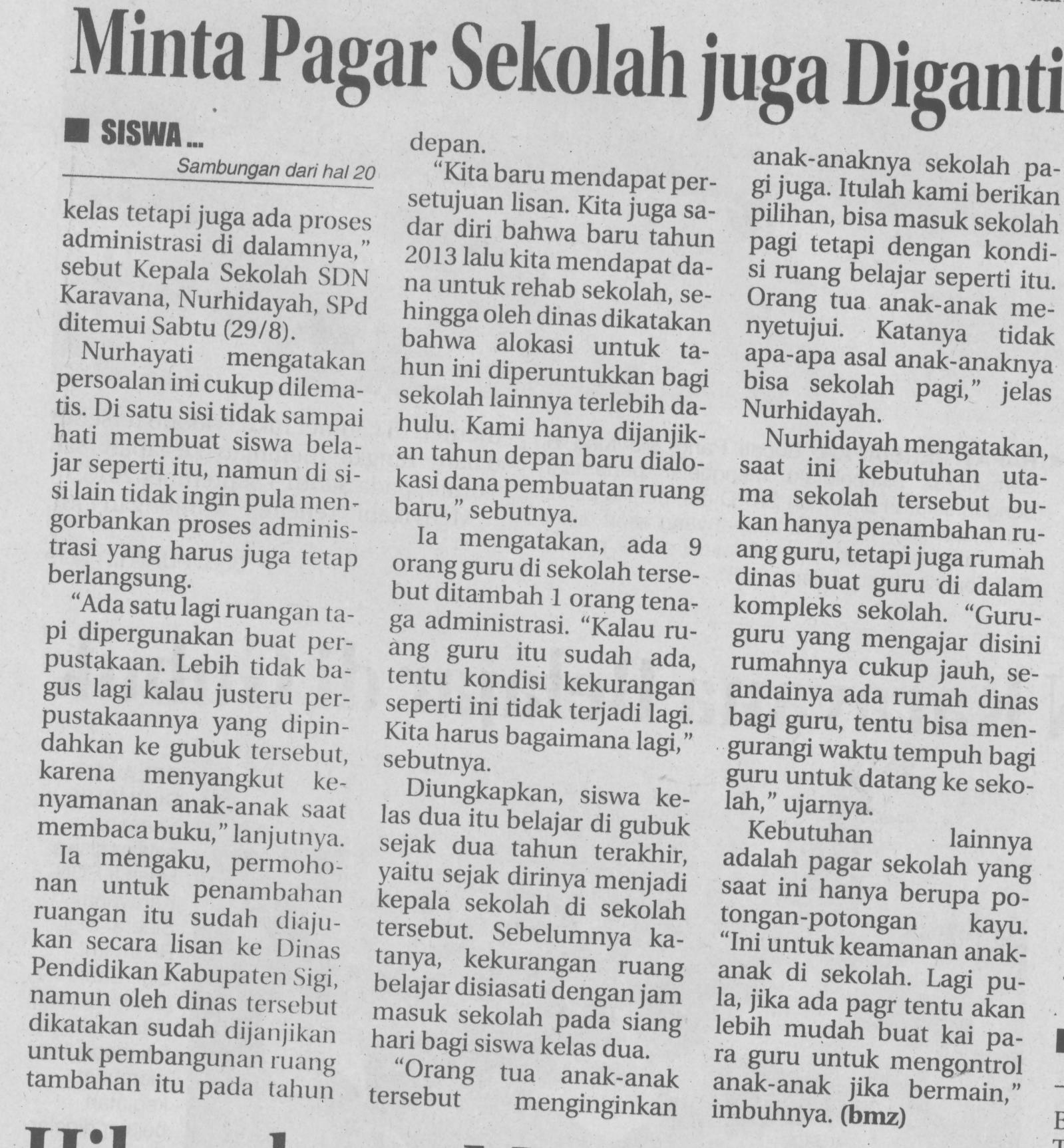 Harian    :Radar SultengKasubaudSulteng IHari, tanggal:Senin, 31 agustus 2015KasubaudSulteng IKeterangan:Siswa Kelas II SDN Karavana Belajar di GubukKasubaudSulteng IEntitas:SigiKasubaudSulteng I